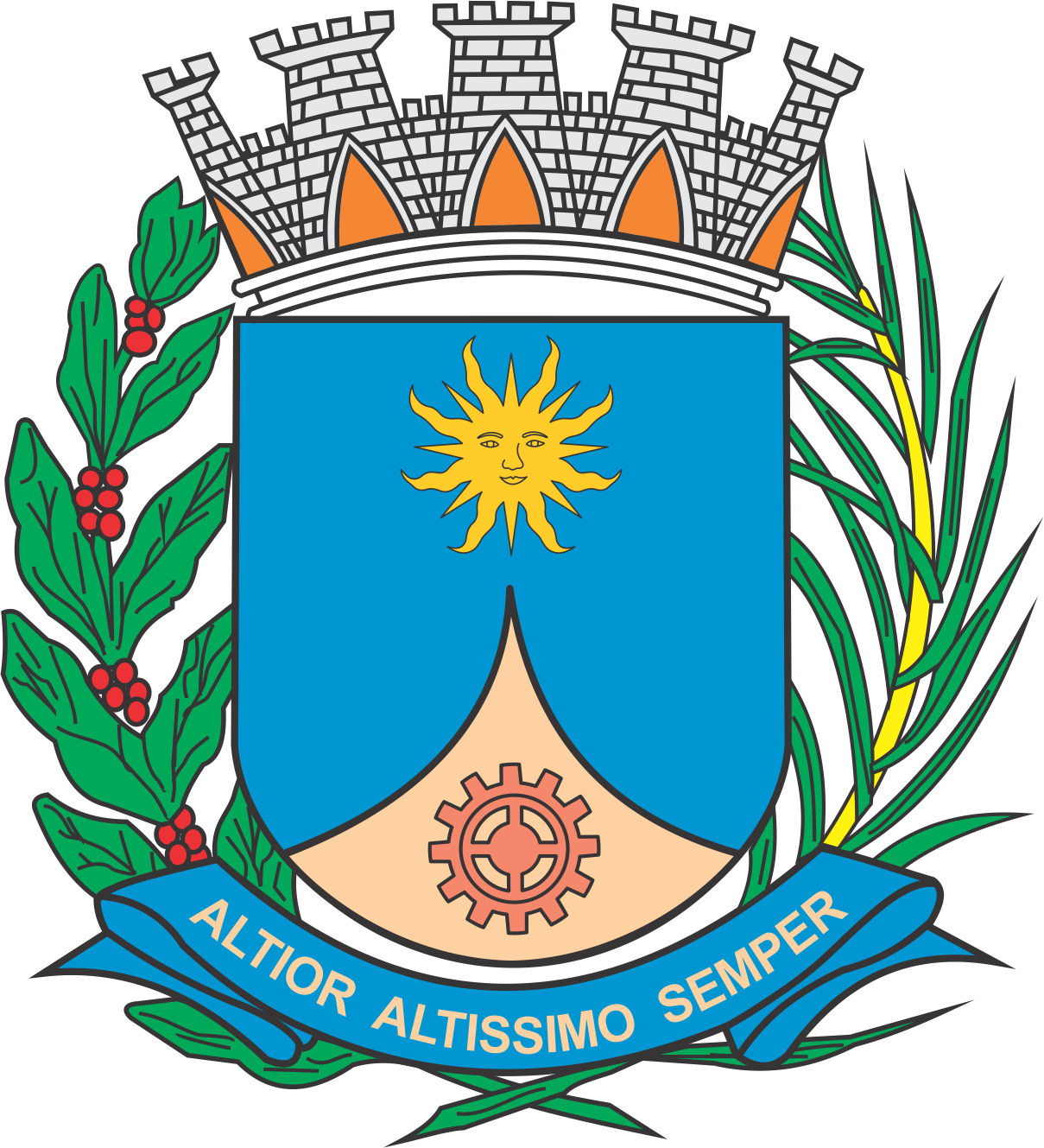 CÂMARA MUNICIPAL DE ARARAQUARAAUTÓGRAFO NÚMERO 024/2020PROJETO DE LEI NÚMERO 029/2020Dispõe sobre a abertura de crédito adicional especial, e dá outras providências.		Art. 1º  Fica o Poder Executivo autorizado a abrir um crédito adicional especial, até o limite de R$ 1.726.713,00 (um milhão, setecentos e vinte e seis mil, setecentos e treze reais), referente à transferência da despesa própria para as despesas com recursos do Fundo de Manutenção e Desenvolvimento da Educação Básica e de Valorização dos Profissionais da Educação (FUNDEB), conforme demonstrativo abaixo:		Parágrafo único.  O crédito autorizado no “caput” deste artigo destina-se à consecução de ações de interesse público e recíproco na área da educação, especialmente no que tange:		I – à manutenção e ao desenvolvimento do ensino envolvendo a transferência de recursos financeiros para o atendimento na educação infantil de crianças na faixa etária de 05 (cinco) meses a 05 (cinco) anos, 11 (onze) meses e 29 (vinte e nove) dias de idade;		II – à destinação de recursos às unidades educacionais públicas municipais, garantindo-lhes autonomia de gestão financeira, para o ordenamento e a execução de gastos rotineiros destinados à manutenção e ao desenvolvimento do ensino, no denominado Programa Municipal Dinheiro Direito na Escola;		III – ao atendimento especializado na área de educação dos alunos com deficiência intelectual ou múltipla deficiência, matriculados nas escolas municipais de educação básica do município de Araraquara; e		IV – à transferência de recursos financeiros para entidades sem fins lucrativos que prestam atendimento especializado aos alunos com deficiência visual (cegueira e baixa visão), deficiência múltipla (ênfase na deficiência visual) e visual cortical, matriculados nas escolas municipais de educação básica de Araraquara.		Art. 2º  O crédito autorizado no art. 1º desta lei será coberto com recursos provenientes de anulações parciais das dotações orçamentárias vigentes e abaixo especificadas:		Art. 3º  Fica incluso o presente crédito adicional especial na Lei nº 9.138, de 29 de novembro de 2017 (Plano Plurianual - PPA), na Lei nº 9.645, de 16 de julho de 2019 (Lei de Diretrizes Orçamentárias - LDO), e na Lei nº 9.844, de 17 de dezembro de 2019 (Lei Orçamentária Anual - LOA).		Art. 4º  Esta lei entra em vigor na data de sua publicação.		CÂMARA MUNICIPAL DE ARARAQUARA, aos 29 (vinte e nove) dias do mês de janeiro do ano de 2020 (dois mil e vinte).TENENTE SANTANAPresidente02PODER EXECUTIVOPODER EXECUTIVO02.10SECRETARIA MUNICIPAL DA EDUCAÇÃOSECRETARIA MUNICIPAL DA EDUCAÇÃO02.10.04FUNDEBFUNDEBFUNCIONAL PROGRAMÁTICAFUNCIONAL PROGRAMÁTICAFUNCIONAL PROGRAMÁTICA12EDUCAÇÃO12.365EDUCAÇÃO INFANTIL12.365.0016MANUTENÇÃO E DESENVOLVIMENTO DO ENSINO12.365.0016.2ATIVIDADE12.365.0016.2.042TRANSFERÊNCIA À INSTITUIÇÃO PRIVADA R$ 505.000,00CATEGORIA ECONÔMICACATEGORIA ECONÔMICACATEGORIA ECONÔMICA3.3.50.39Outros Serviços de Terceiros - Pessoa Jurídica R$ 505.000,00FONTE DE RECURSO2 - TRANSFERENCIAS E CONVENIOS ESTADUAIS - VINCULADOS2 - TRANSFERENCIAS E CONVENIOS ESTADUAIS - VINCULADOSFUNCIONAL PROGRAMÁTICAFUNCIONAL PROGRAMÁTICAFUNCIONAL PROGRAMÁTICA12EDUCAÇÃO12.367EDUCAÇÃO ESPECIAL12.367.0023EDUCAÇÃO ESPECIAL12.367.0023.2EDUCAÇÃO ESPECIAL12.367.0023.2.050TRANSFERÊNCIA À INSTITUIÇÃO PRIVADA R$ 366.113,00CATEGORIA ECONÔMICACATEGORIA ECONÔMICACATEGORIA ECONÔMICA3.3.50.39Outros Serviços de Terceiros - Pessoa JurídicaR$ 366.113,00FONTE DE RECURSO2 - TRANSFERENCIAS E CONVENIOS ESTADUAIS - VINCULADOS2 - TRANSFERENCIAS E CONVENIOS ESTADUAIS - VINCULADOSFUNCIONAL PROGRAMÁTICAFUNCIONAL PROGRAMÁTICAFUNCIONAL PROGRAMÁTICA12EDUCAÇÃO12.365EDUCAÇÃO INFANTIL12.365.0017DINHEIRO DIRETO NA ESCOLA12.365.0017.2ATIVIDADE12.365.0017.2.043TRANSFERÊNCIA DE RECURSOS FINANCEIROS DO PROGRAMA MUNICIPAL R$ 405.600,00CATEGORIA ECONÔMICACATEGORIA ECONÔMICACATEGORIA ECONÔMICA3.3.50.39Outros Serviços de Terceiros - Pessoa Jurídica R$ 405.600,00FONTE DE RECURSO2 - TRANSFERENCIAS E CONVENIOS ESTADUAIS - VINCULADOS2 - TRANSFERENCIAS E CONVENIOS ESTADUAIS - VINCULADOSFUNCIONAL PROGRAMÁTICAFUNCIONAL PROGRAMÁTICAFUNCIONAL PROGRAMÁTICA12EDUCAÇÃO12.361ENSINO FUNDAMENTAL12.361.0017DINHEIRO DIRETO NA ESCOLA12.361.0017.2ATIVIDADE12.361.0017.2.043TRANSFERÊNCIA DE RECURSOS FINANCEIROS DO PROGRAMA MUNICIPAL R$ 450.000,00CATEGORIA ECONÔMICACATEGORIA ECONÔMICACATEGORIA ECONÔMICA3.3.50.39Outros Serviços de Terceiros - Pessoa Jurídica R$ 450.000,00FONTE DE RECURSO2 - TRANSFERENCIAS E CONVENIOS ESTADUAIS - VINCULADOS2 - TRANSFERENCIAS E CONVENIOS ESTADUAIS - VINCULADOS02PODER EXECUTIVOPODER EXECUTIVO02.10SECRETARIA MUNICIPAL DA EDUCAÇÃOSECRETARIA MUNICIPAL DA EDUCAÇÃO02.10.01ENSINO INFANTILENSINO INFANTILFUNCIONAL PROGRAMÁTICAFUNCIONAL PROGRAMÁTICAFUNCIONAL PROGRAMÁTICA12EDUCAÇÃO12.365EDUCAÇÃO INFANTIL12.365.0016MANUTENÇÃO E DESENVOLVIMENTO DO ENSINO12.365.0016.2ATIVIDADE12.365.0016.2.042TRANSFERÊNCIA À INSTITUIÇÃO PRIVADA R$ 505.000,00CATEGORIA ECONÔMICACATEGORIA ECONÔMICACATEGORIA ECONÔMICA3.3.50.39Outros Serviços de Terceiros - Pessoa Jurídica R$ 505.000,00FONTE DE RECURSO1 - Tesouro1 - TesouroFUNCIONAL PROGRAMÁTICAFUNCIONAL PROGRAMÁTICAFUNCIONAL PROGRAMÁTICA12EDUCAÇÃO12.365EDUCAÇÃO INFANTIL12.365.0017DINHEIRO DIRETO NA ESCOLA12.365.0017.2ATIVIDADE12.365.0017.2.043TRANSFERÊNCIA DE RECURSOS FINANCEIROS DO PROGRAMA MUNICIPAL R$ 405.600,00CATEGORIA ECONÔMICACATEGORIA ECONÔMICACATEGORIA ECONÔMICA3.3.50.39Outros Serviços de Terceiros - Pessoa Jurídica R$ 405.600,00FONTE DE RECURSO1 - Tesouro1 - Tesouro02.10.02ENSINO FUNDAMENTALENSINO FUNDAMENTALFUNCIONAL PROGRAMÁTICAFUNCIONAL PROGRAMÁTICAFUNCIONAL PROGRAMÁTICA12EDUCAÇÃO12.361ENSINO FUNDAMENTAL12.361.0017DINHEIRO DIRETO NA ESCOLA12.361.0017.2ATIVIDADE12.361.0017.2.043TRANSFERÊNCIA DE RECURSOS FINANCEIROS DO PROGRAMA MUNICIPAL R$ 450.000,00CATEGORIA ECONÔMICACATEGORIA ECONÔMICACATEGORIA ECONÔMICA3.3.50.39Outros Serviços de Terceiros - Pessoa Jurídica R$ 450.000,00FONTE DE RECURSO1 - Tesouro1 - TesouroFUNCIONAL PROGRAMÁTICAFUNCIONAL PROGRAMÁTICAFUNCIONAL PROGRAMÁTICA12EDUCAÇÃO12.367EDUCAÇÃO ESPECIAL12.367.0023EDUCAÇÃO ESPECIAL12.367.0023.2EDUCAÇÃO ESPECIAL12.367.0023.2.050TRANSFERÊNCIA À INSTITUIÇÃO PRIVADA R$ 366.113,00CATEGORIA ECONÔMICACATEGORIA ECONÔMICACATEGORIA ECONÔMICA3.3.50.39Outros Serviços de Terceiros - Pessoa Jurídica R$ 366.113,00FONTE DE RECURSO1 - Tesouro1 - Tesouro